Graphic DoodlingGraphic designers often use geometry to communicate an idea. Using the circles, squares, and triangles indicated on the assignment sheet as focal points.  Create 18 identifiable images by adding other elements while maintaining the integrity of the original shapes. Solutions must be executed with technical proficiency in black and white, unless your concept dictates otherwise.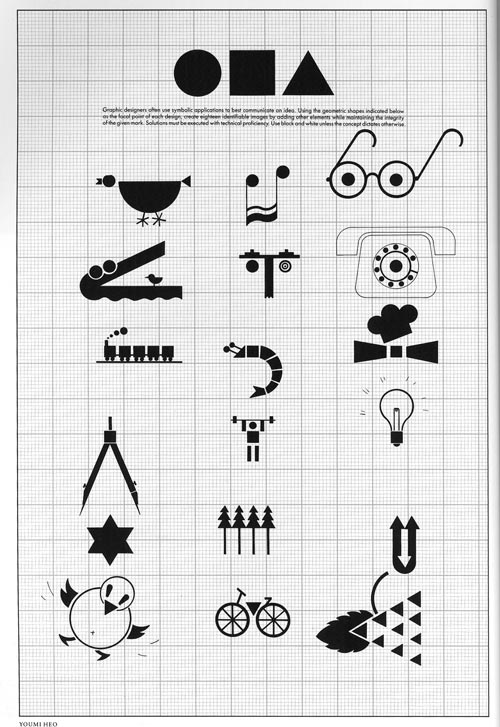 